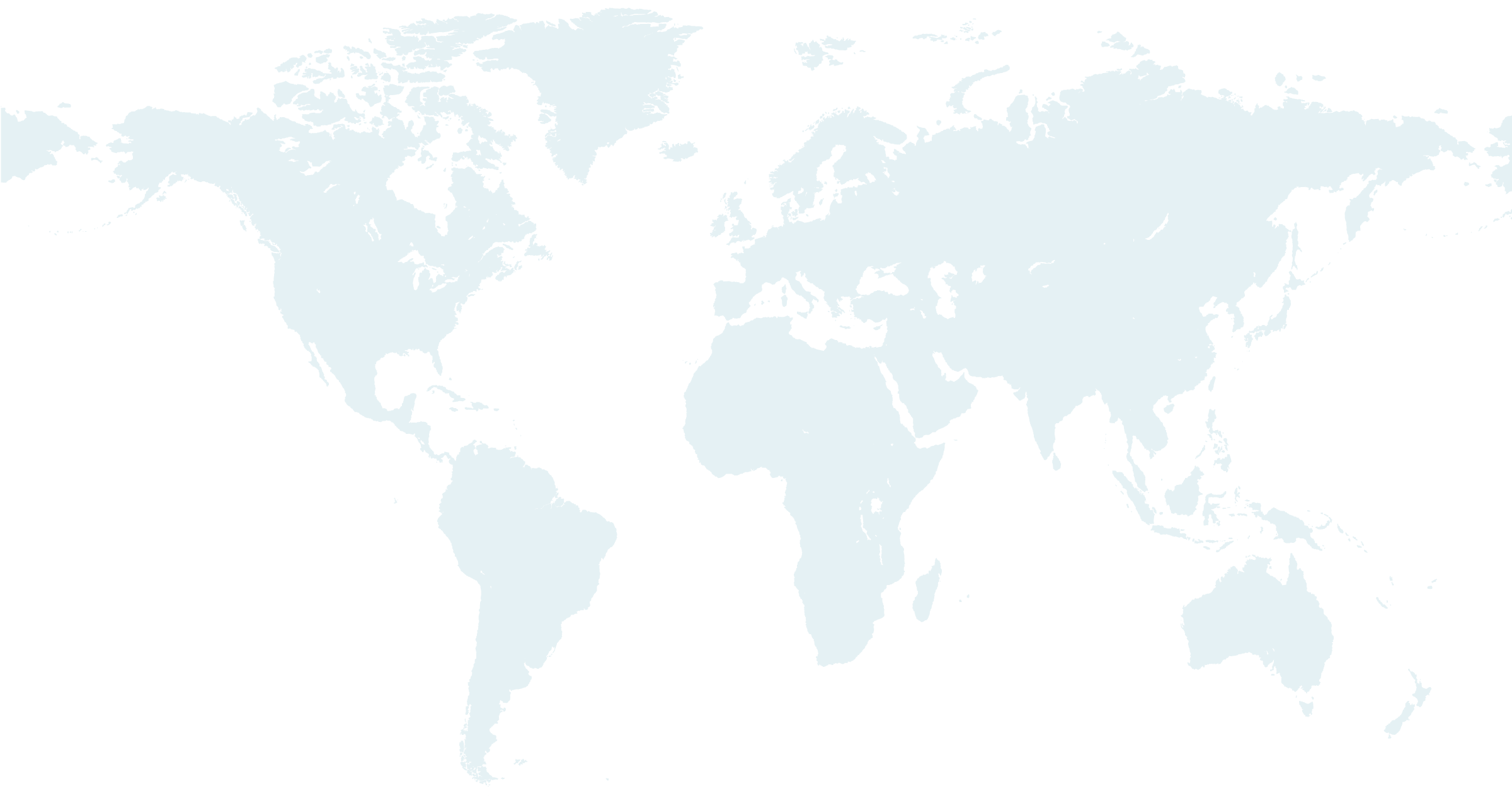 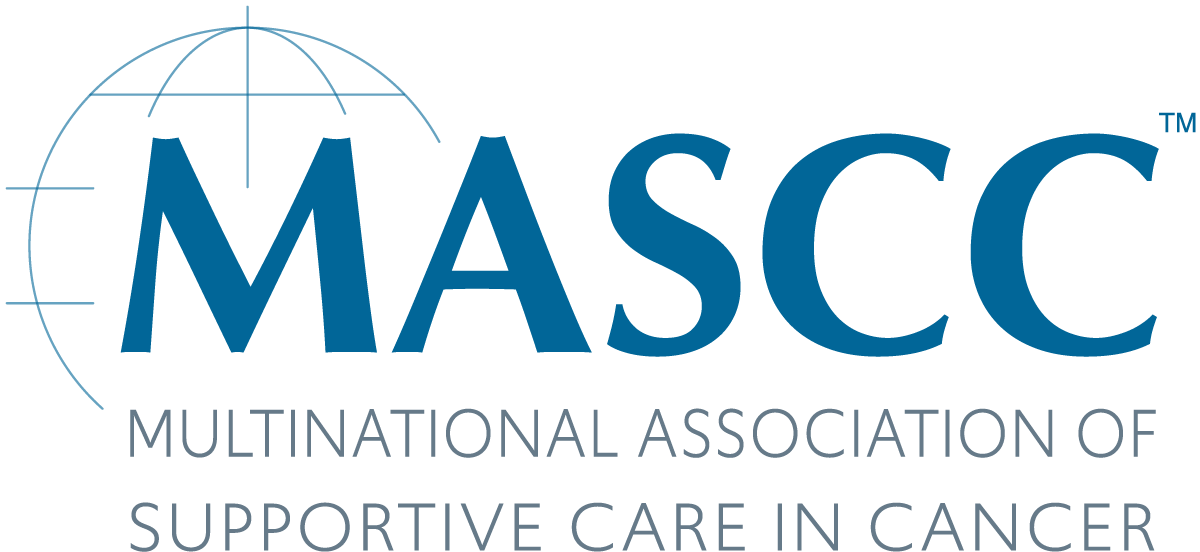 Designated Centers of Excellence
in Supportive Care in CancerCertification ProgramSupportive Care Makes Excellent Cancer Care Possiblewww.mascc.org To Be Completed by Applicant GeneralMembershipGuidelinesCenter DetailsTo what type of institute does this application relate? (Please check all that apply.)	     Types of cancer treated at your center (Please check all that apply.)	     Patient age groups (Check all that apply.)	     
Services available at your center (Please check all that apply.)	     Clinical Activities(Eligibility Criteria Checklist – 1/3)In addition to checking all applicable responses below, please attach additional explanations relating to items 1 through 7.1. Supportive care features at your center (Please check all that apply.)
2. General features at your center (Please check all that apply.)3. Dedicated multidisciplinary or multi-professional teams (MDTs) (Please check all that apply.)4. Logistics (Please check all that apply.)5. Staff (Please check all that apply.)6. Clinical practice (Please check all that apply.)7. Palliative care features at your centerResearch and Educational Features of Supportive Care Service(Eligibility Criteria Checklist – 2/3)ResearchEducationalAdherence to International Guidelines(Eligibility Criteria Checklist – 3/3)Please answer the following questions, indicating the reference guidelines or similar.Thank you for your participation.For eligibility, the application must be signed by the following people.Please email this completed application to the MASCC office.Ruxandra Nedu, MASCC Associate Directorrnedu@mascc.org  First Name/Surname of Applicant:First Name/Surname of Applicant:First Name/Surname of Applicant:Title:Specialized in:Specialized in:E-mail:E-mail:E-mail:Phone:Phone:Fax:Are you directly involved in cancer supportive care? If yes, please specify.Institute:Institute:Mailing address:Mailing address:Department:Department:Unit:Unit:Head of the Unit:Head of the Department:E-mail:E-mail:Phone:Phone:Head of the Institute:E-mail:Phone:Are you a MASCC member? If yes, please specify your member ID, found on your member login page.Member ID #:What guidelines do you follow in your daily oncology clinical practice? (Please check all that apply.) MASCC guidelines      ASCO guidelines         ESMO guidelines Other(s) – Please specify:        General Hospital University Hospital Comprehensive Cancer Center Private Clinic Tertiary Center Primary Care	 Community Other – Please specify:       Only patients with solid tumors Only patients with hematological malignancies Both Limited types – Please list:      Pediatric Adolescent and young adult Adult GeriatricMedical OncologyMedical OncologyMedical OncologyInpatients Yes NoDay care Yes NoOutpatients Yes NoRadiation OncologyRadiation OncologyRadiation OncologyInpatients Yes NoDay care Yes NoOutpatients  Yes NoHematologyHematologyHematologyInpatients Yes NoDay care Yes NoOutpatients  Yes NoSupportive CareSupportive CareSupportive CareInpatients Yes NoDay care Yes NoOutpatients  Yes NoPalliative CarePalliative CarePalliative CareHospice Yes NoDay care Yes NoOutpatients  Yes NoDoes the center provide emergency care for treatment-related toxicities? Yes                                                                                      NoWhich of the following supportive care therapies are provided to patients receiving cancer treatment at your center, and in what settings are they provided? Please attach detailed information about the settings for each supportive care therapy — for example, a European dedicated supportive care unit? A Wisconsin-based dedicated acute care unit? Blood product transfusions (blood, platelets, plasma) Infusion of immunoglobulins, human albumin, human plasmatic protein, antibiotics, antifungals and 
     antivirals, iron, electrolytes, analgesics, diuretics, steroids, octreotide, H2-antagonist, glutathione, 
     antiemetics, or antihistamines Infusion of bisphosphonates/denosumab Hydration following high-dose chemotherapy Hydration for acute and chronic renal failure Intravenous hydration, possibly in association with electrolyte supply, and/or multivitamin, protein,  
     lipid supply, in patients with compromised ability to eat and drink properly, or with toxicity due to 
     radiotherapy or chemotherapy (i.e., diarrhea, nausea, vomiting, and oropharyngeal high-grade 
     mucositis)
How are outpatients with treatment-related toxicities managed?Unplanned visits:     No     YesWho takes care of them?      Unplanned hospitalization:     No     YesWho takes care of them?      Followed as outpatients in a day-care service:     No     YesWho takes care of them?      Who provides toxicity management and pharmacological support? Treating oncologists                                            Treating radiotherapists Dedicated supportive care staff (including allied health) inside the oncology unit Dedicated supportive care staff (including allied health) inside the radiotherapy unit Dedicated supportive care staff outside the oncology/radiotherapy unit  Emergency department Referred elsewhere – Please specify:      Who manages late toxicities during survivorship?  Treating oncologists                          Treating radiotherapists Dedicated supportive care staff  Referred elsewhere – Please specify:      Who provides psychological and social support? Specialist clinical psychologists Social workers None  Other – Please specify:      Who provides spiritual support? Chaplain No one  Other – Please specify:      Does your center have dedicated MDTs to provide supportive care to cancer patients? No Yes – Please describe your MDTs for supportive care.      What types of expertise are provided by your MDTs? Please describe.      In what settings is supportive care provided? In dedicated structures Outside dedicated structuresPlease describe.      How many hours per day is care provided? Less than 6 hours/day More than 6 hours, but less than or equal to, 12 hours/day 24 hours/day Other – Please specify:      How many days per week is care provided? 5 out of 7 days  7 out of 7 days Other – Please specify:      Does this include or exclude holidays? Includes ExcludesIs care available for unplanned patient visits (as outpatients or day service)? Available Not availableDoes the service provide dedicated contacts with patients?  No dedicated contacts Dedicated phone number – Please specify the activity time:        Dedicated mobile number – Please specify the activity time:        Dedicated fax line Dedicated e-mail or other electronic devices, such as apps, social networks, etc.Please specify the type and number of people who provide supportive care.  No one Doctors – number:        Nurses – number:        Administrators – number:        Volunteers – number:        Social workers – number:       Does the service provide toxicities management for patients receiving cancer treatment other than immunotherapies? No, referred to others Grade 1-2  Grade 3-4 Only outpatients Outpatients and inpatients (when needed)Does the service provide toxicities management for patients receiving immunotherapies? No, referred to others Grade 1-2  Grade 3-4 Only outpatients Outpatients and inpatients (when needed)Does the service manage cancer-related symptoms during cancer treatment? No, referred to others Yes Only outpatients Outpatients and inpatients (when needed)Does your center manage common comorbidities in cancer patients? No, referred to others Yes Only outpatientsDoes the service routinely use validated symptom assessment tools (outside of clinical trials)? No Yes – Please list:       Does the service routinely use validated quality-of-life (QoL) assessment tools? No Yes – Please list:        Does the service include activity monitoring through electronic records? No YesDoes the service provide psychological specialist support? No YesDoes the service provide rehabilitation services? No Physiatric Phoniatric Swallowing experts Lymphedema experts Other – Please specify:      Does the service provide other non-pharmacological support? No Yes – Please list:       Please describe the types and level of integration between supportive care and palliative care staff.How is end-of-life care and symptom management provided? Integrated outpatient paths HospiceDoes your palliative care outpatient service accept referrals of patients with prognoses substantially greater than three months? No YesHow are palliative care experts involved in patient care? Directly within the MDT Called on if needed The patient or oncologist can request palliative care services.Are medical oncology trainees provided with clinical experience on a palliative care service? No YesWhat types of research are center staff involved in? Oncology (general, specific) Supportive care in cancer patients Palliative care in cancer patientsResearch types Basic Translational Clinical Other – Please specify:      Publications in peer-reviewed journalsList the 3 papers with highest impact published in the past 2 years (oncology, general).1.      2.      3.      Total number of oncology publications in the past 2 years:      List the 3 papers with highest impact published in the last 2 years (supportive care).1.      2.      3.      Total Number of supportive care publications in in the past 2 years:      What are the professions of the center’s researchers? (Check all that apply.) Doctors Nurses  Allied healthIn what disciplines do center staff teach students? (Check all that apply.) No teaching activities Medicine Nursing Allied healthWhat levels and numbers of students receive training at the center? Undergraduate – number:        Postgraduate – number:        Postdoctoral – number:       If you have oncology trainees, do annual lectures include supportive care topics? No YesHow many center staff have given conference presentations in the past 2 years? Oncology/Hematology – Number at national conferences:        Oncology/Hematology – Number at international conferences:        Supportive Care – Number at national conferences:        Supportive Care – Number at international conferences       Please indicate the reference guidelines for the following topics.Please indicate the reference guidelines for the following topics.CINV References                                                 No ReferencesPrinciple guideline:      Others:      Thromboembolic prophylaxis References                                                 No ReferencesPrinciple guideline:      Others:      Bone metastases References                                                 No ReferencesPrinciple guideline:      Others:      Febrile Neutropenia References                                                 No ReferencesPrinciple guideline:      Others:      Pain References                                                 No ReferencesPrinciple guideline:      Others:      Oral mucositis References                                                 No ReferencesPrinciple guideline:      Others:      Immuno-related toxicities References                                                 No ReferencesPrinciple guideline:      Others:      Fatigue References                                                 No ReferencesPrinciple guideline:      Others:      ApplicantInsert digital signature belowName:Director of the UnitInsert digital signature belowName:Director of the DepartmentInsert digital signature belowName:Director of the InstituteInsert digital signature belowName:Date:  